MoodleDirectUser Guide for External UsersEach document should also be listed on our “Help Materials Log”, which can be found here - U:\ILS\LIS_Shared\Web Services\Help Materials.What is MoodleDirect?MoodleDirect is the name of the site used by the University of Greenwich for external users.The University of Greenwich also has a separate Moodle site for teaching of degree programmes, these two systems, whilst similar, should not be confused.MoodleDirect contains courses for Continual Professional Development (CPD), Support for Graduates and Short Courses.Do I need to create an account?If you are not currently a member of staff at the University of Greenwich, and do not have a University of Greenwich Portal account, you will need to create an account (see Creating an account).Creating an accountBefore you are able to access MoodleDirect you will need to create an account.Open your browser and navigate to https://moodledirect.gre.ac.ukYou will be presented with the authentication page as shown below.
Choose ‘Other users who do not have a portal account’
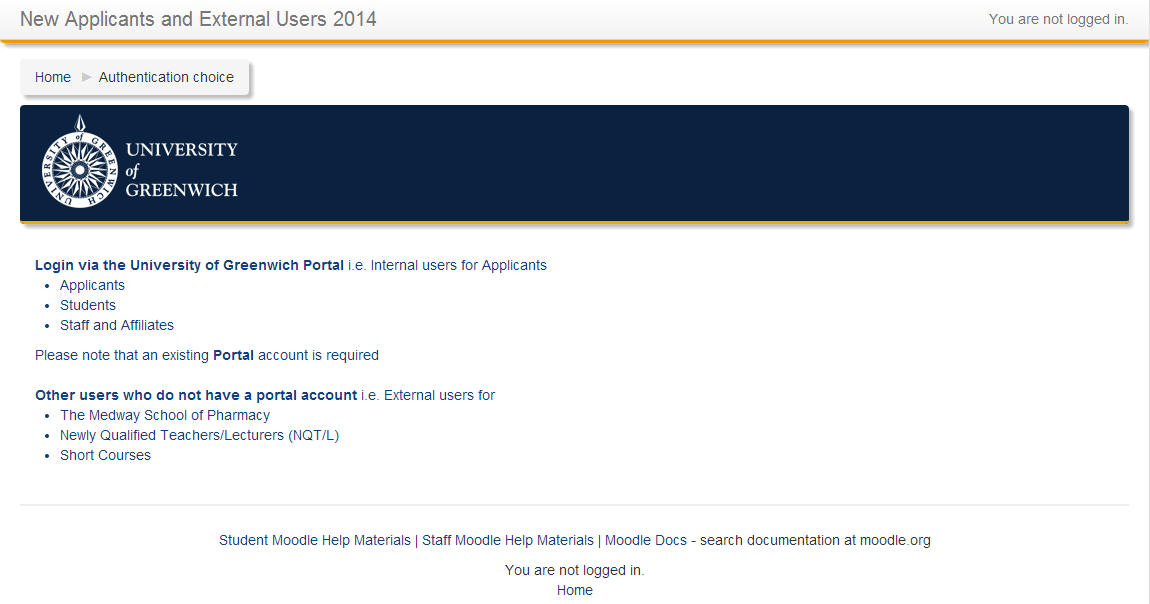 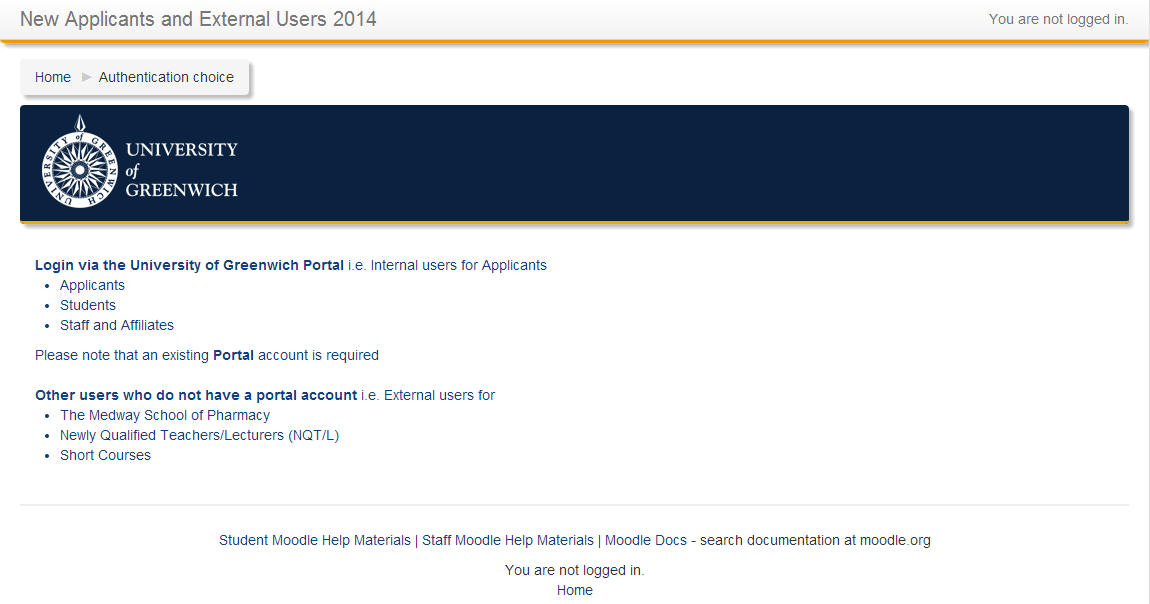 To create a new account click the ‘Create new account’ button
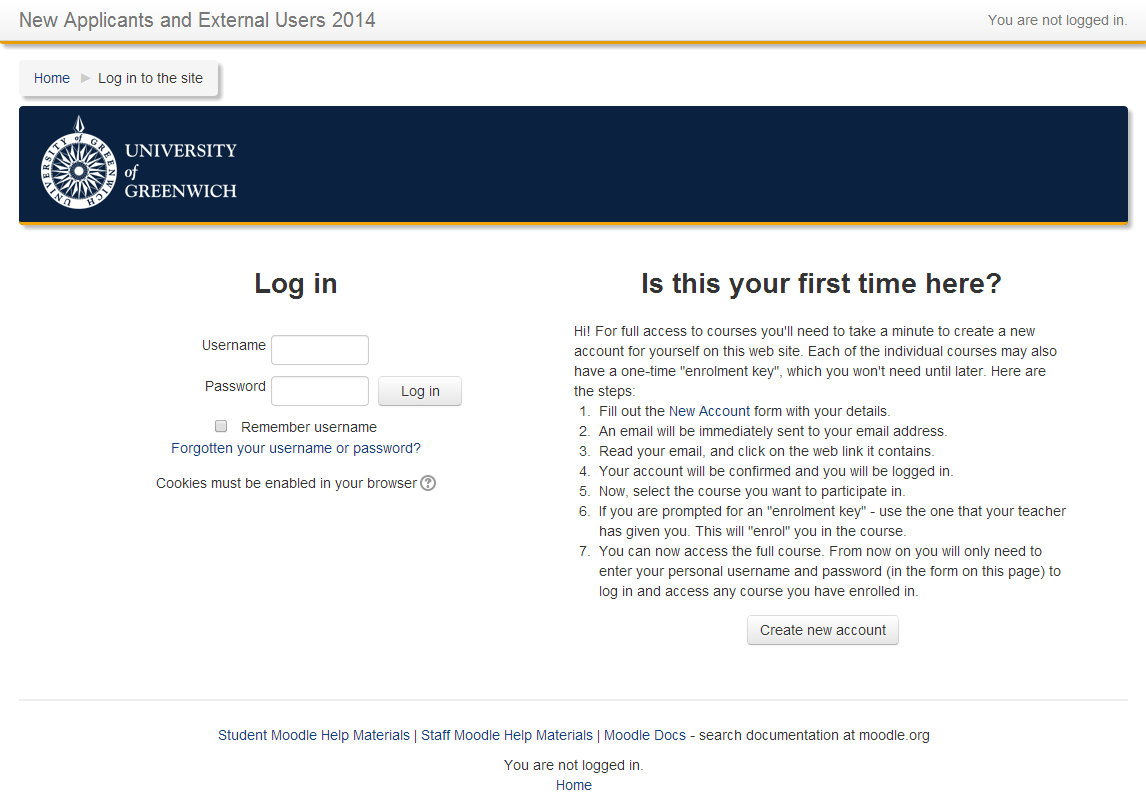 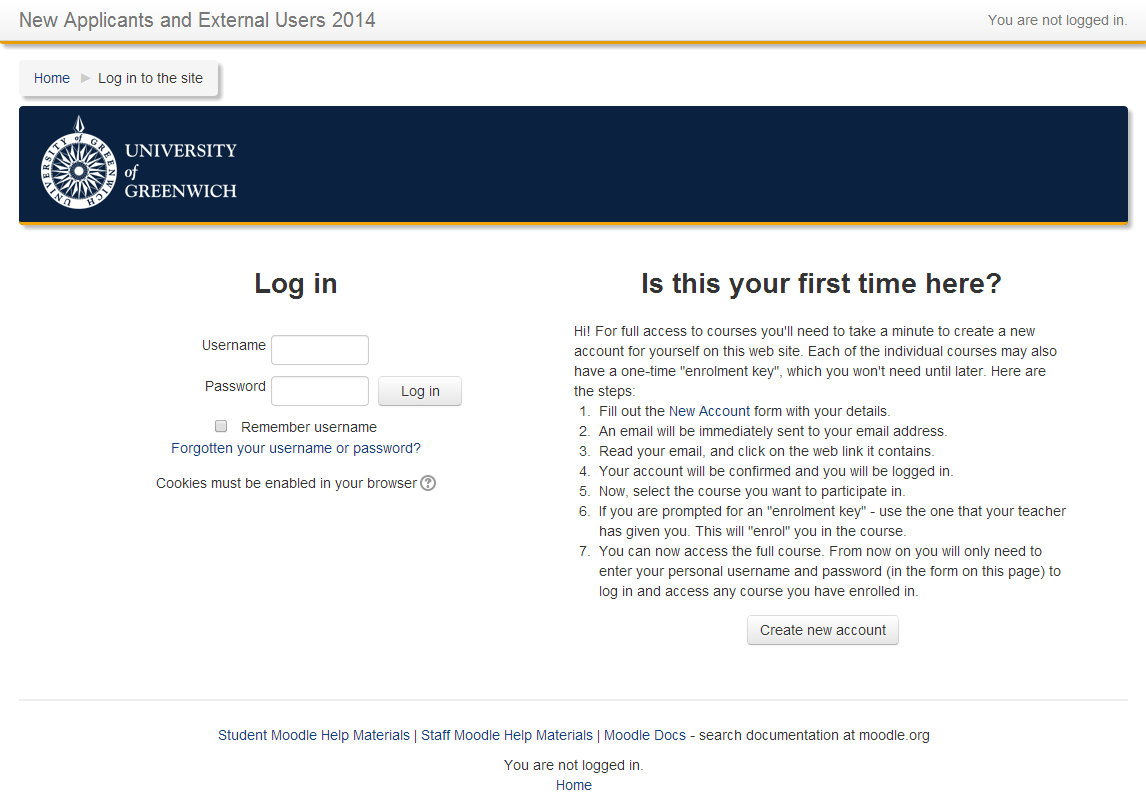 You will now be asked to choose a username and complete your details.
The username can only contain alphanumeric lowercase characters, underscore (_), hyphen (-), period (.) or at symbol (@)
For ease of remembering your username, we suggest that you use your email address
Fields marked with a * are compulsory

Click Create my new account when you have completed the form.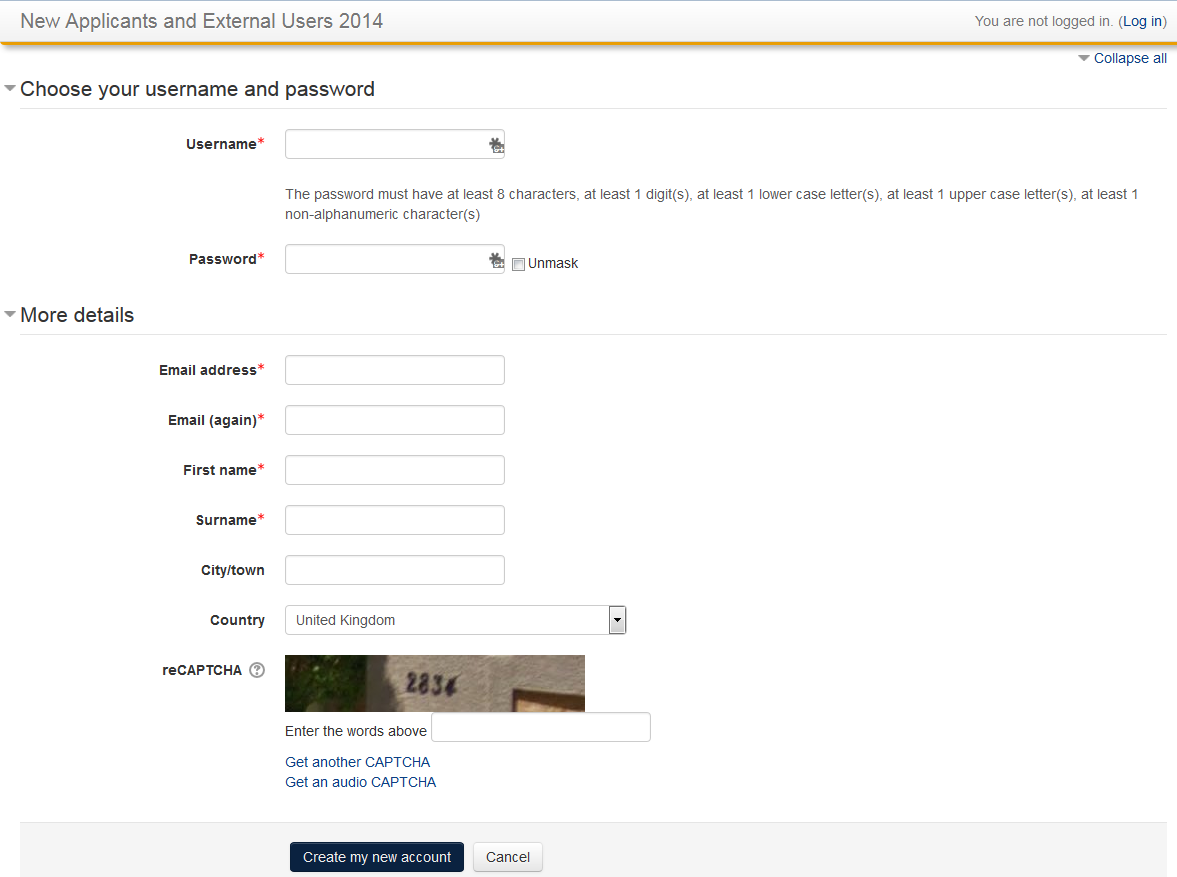 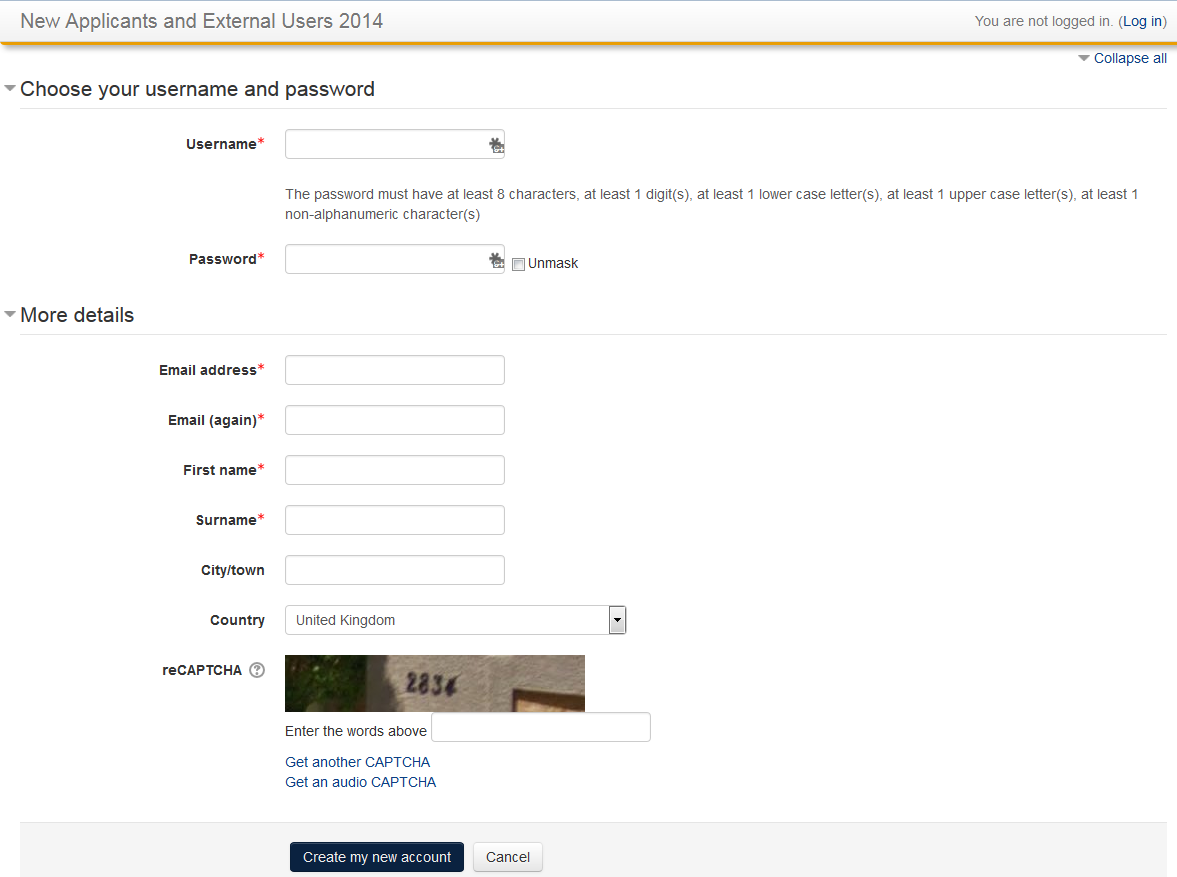 Confirmation of account creation
Following completion of the form, confirmation of the account creation will be shown 
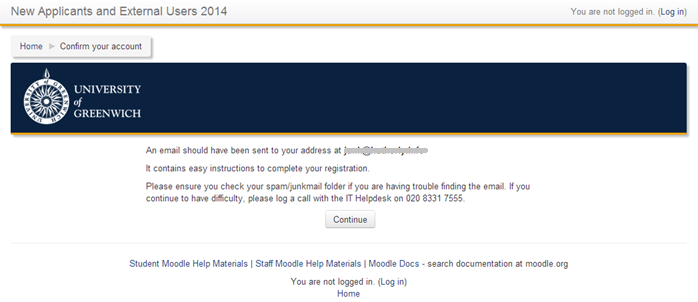 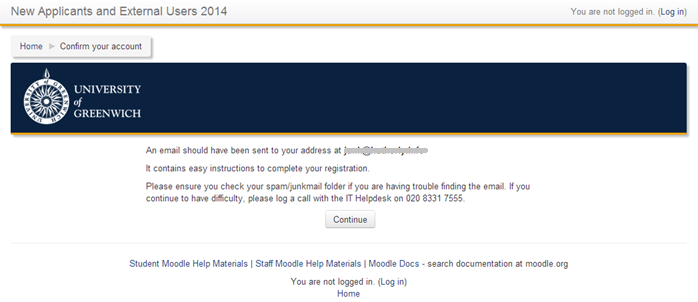 To complete the sign-up process, please click the link in the email that has been sent to you.
If you are unable to find the email, please ensure you check your spam/junk folders in your email program.Log into MoodleDirectOpen your browser and navigate to https://moodledirect.gre.ac.ukYou will be presented with the authentication page as shown below.
Choose ‘Other users who do not have a portal account’
Enter your username and password and then click Log in.
Once logged in successfully, you will be shown the site home page
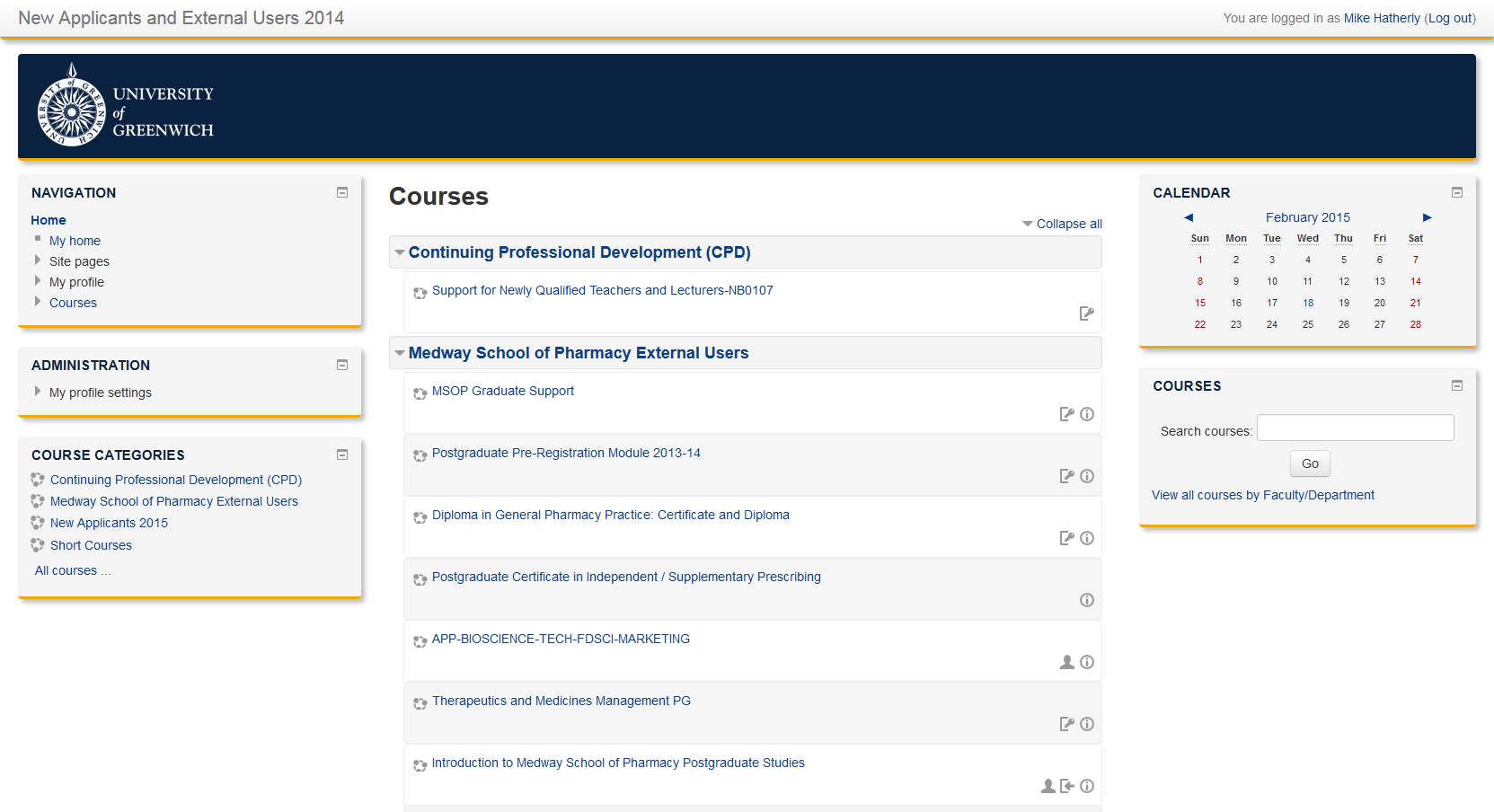 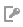 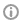 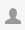 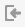 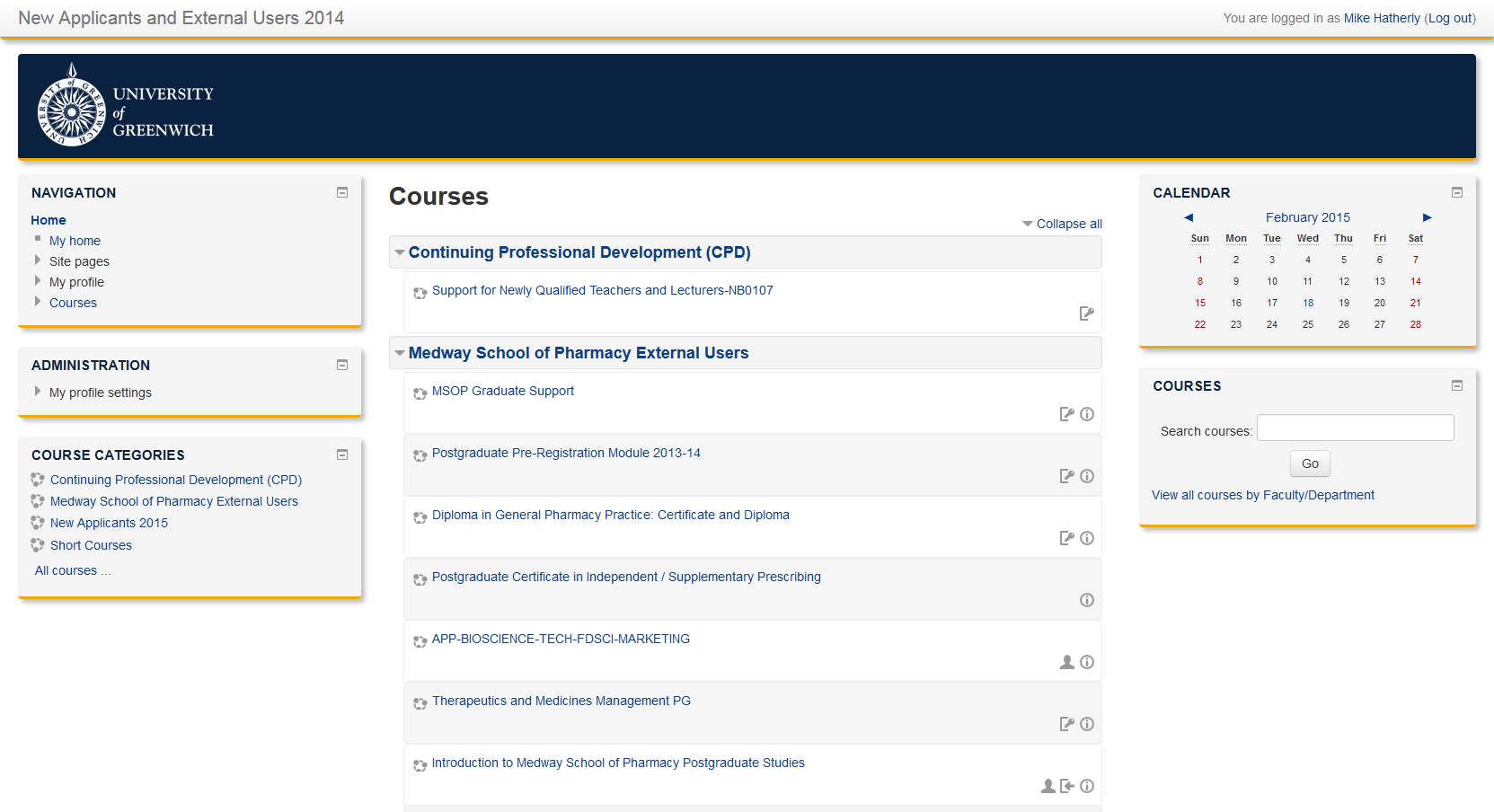 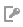 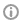 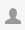 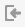 Enrol on a courseYou can enrol on a course by clicking on a URL link that has been sent to you by the course leader, or by browsing to the course and choosing to enrol.Enrolling on a course from a URL linkClick on the link that has been provided to you.
If clicking on the provided link does not function, copy the link into the address bar of your internet browser. You will be prompted to log on, if you do not have an account you will need to create one before you proceed (see Creating an account)If the course requires an enrolment key (password), you will be prompted to enter it.
Enter the enrolment key (password) and then click the Enrol Me button
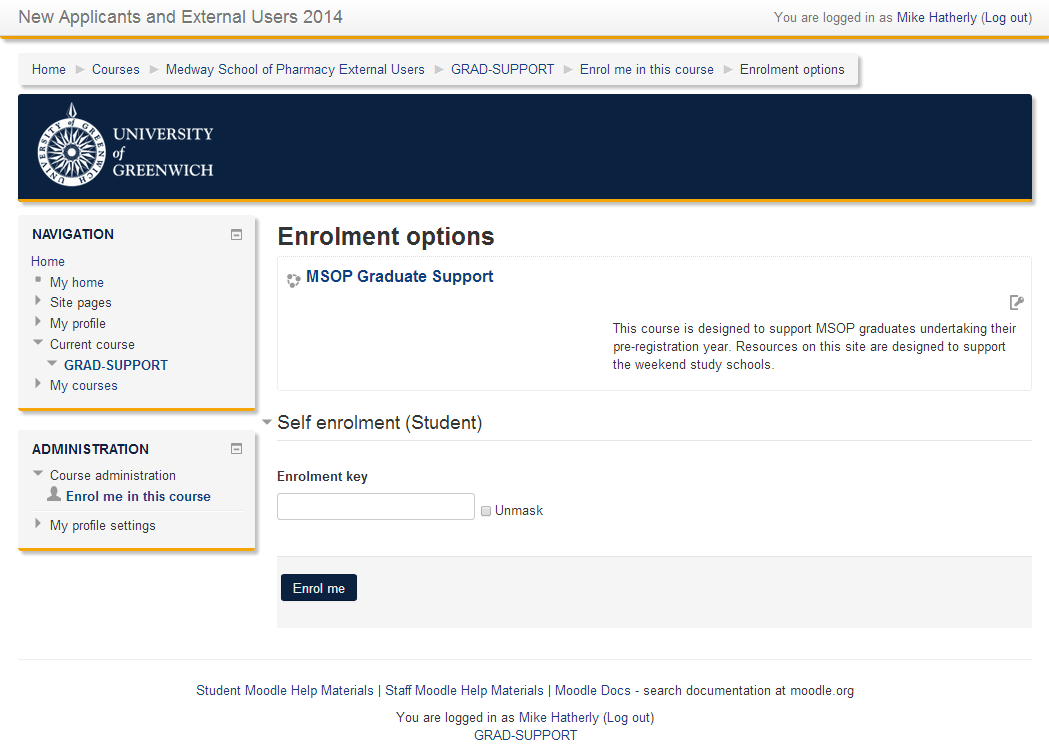 If an enrolment key (password) is not required, and guest access is enabled, you will be able to view the course but not participate as you have not yet enrolled.
Click Enrol me in this course, which can be found in the Administration block on the left.Enrolling on a course by browsingLog on to MoodleDirect (https://moodledirect.gre.ac.uk), if you do not have an account you will need to create one before you proceed (see Creating an account)Once logged on you will be presented with a list of categories and the courses in each category.Find the course you would like to enrol on Search for the title of the course using the Course Search block on the leftBrowse the courses by clicking on the category headingsClick on the title of the course to enter the course
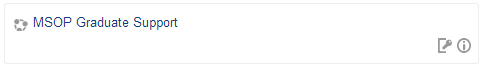 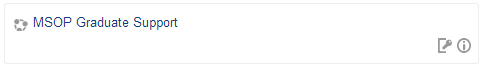 If the course requires an enrolment key (password), you will be prompted to enter it.
Enter the enrolment key (password) and then click the Enrol Me button
If an enrolment key (password) is not required, and guest access is enabled, you will be able to view the course but not participate as you have not yet enrolled.
Click Enrol me in this course, which can be found in the Administration block on the left. How to reset your passwordIf you created your own account (external users)Open your browser and navigate to https://moodledirect.gre.ac.ukYou will be presented with the authentication page as shown below.
Choose ‘Other users who do not have a portal account’
Click Forgotton your username or password  
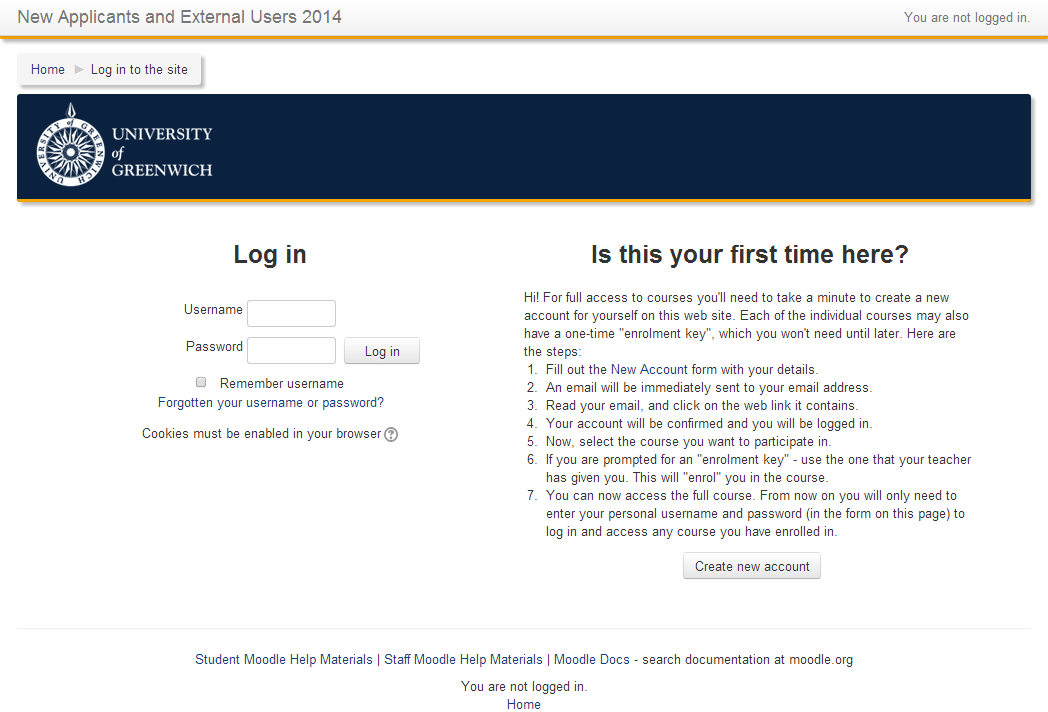 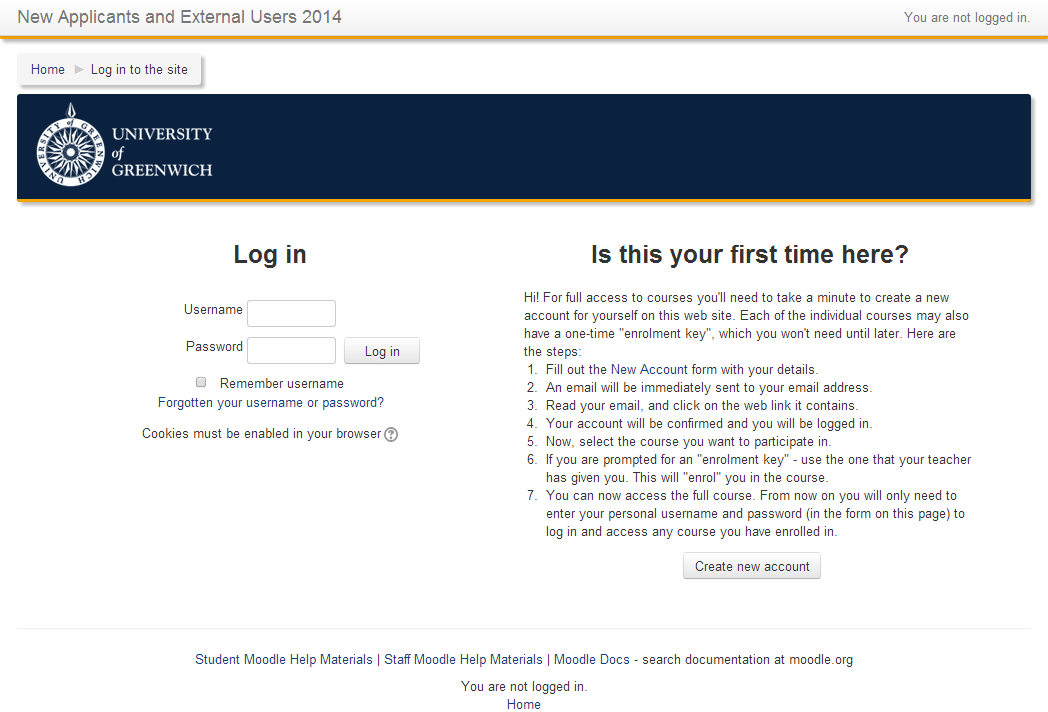 You will be asked to enter your username OR email address used to register with the site.
Enter either of these and click SearchIf your username or email address has been found you will be sent an email with a link and instructions to reset your password. Please note that no error message will be produced if you have supplied details that are not found.If you have not received your password reset email, please check your spam/junk folder in your email program.If you use a University of Greenwich Portal account to log inReset your password via the portal (previous setup of password security questions is required) Open your browser and navigate to http://portal.gre.ac.uk Click on the Lost Password buttonReset your password via the University of Greenwich Information and Library Services HelpdeskPlease send an email to helpdesk@gre.ac.uk asking for your password to be reset, don’t forget to include your user id. VERSIONDATEDETAILSAUTHORAUTHORISED BYM0.123/04/15Creation of documentMike Hatherly